【信件標題】 107年度 全國夏季學院熱鬧開課 今年暑假一起來上通識課程！ 【信件內容】親愛的同學，您好：107年度全國暑期優質通識課程【夏季學院】又來囉 ！今年夏季學院聯合北中南區共計92門課程熱鬧開課，提供同學暑期進修、跨校交流及學分認抵的機會。您是否已經安排了暑期學習計畫呢？快跟來自不同大專院校的同學們一起加入夏季學院吧！今年在兩階段繳費結束、確認開課課程後，還有第三階段線上加選喔！夏季學院線上選課系統自04/23（一）12:00 開放今年度帳號申請及選課，
線上報名選課時間：一階：107/04/23 (一) 12:00 至 107/04/30 (一) 17:00二階：107/05/14 (一) 12:00 至 107/05/21 (一) 17:00三階：107/06/04 (一) 12:00至  107/06/06 (三) 12:00 ★第三階段僅開放已確定開課課程之剩餘名額加選夏季學院線上選課系統：http://www.n2.org.tw/夏季學院課程資訊：http://www.n2.org.tw/enter/lesson查詢認抵資訊：http://www.n2.org.tw/enter/reconized_list/start北二區Facebook粉絲團：https://www.facebook.com/N2.Center/posts/1887011484657070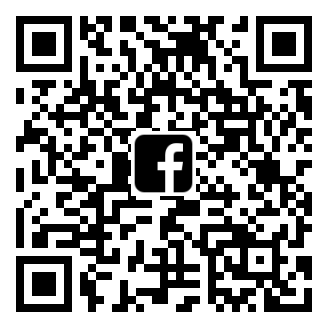 北二區教學資源中心 夏季學院聯絡資訊：02-33663367#597 #599 #581 夏季學院工作小組北二區公務信箱：n2center@ntu.edu.tw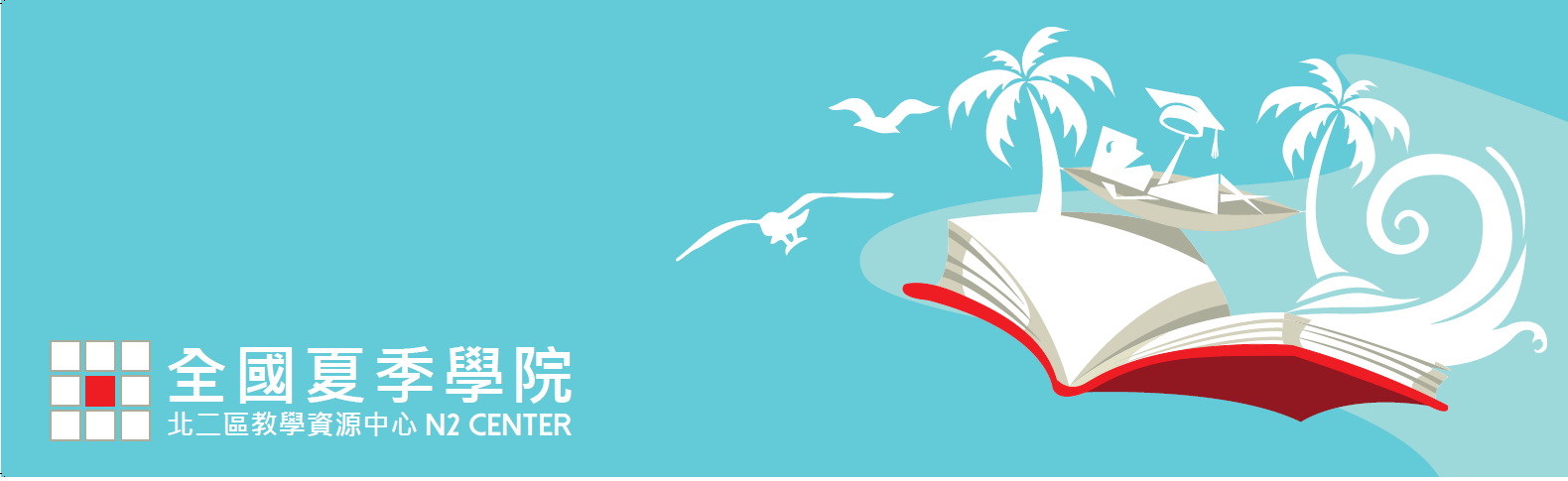 